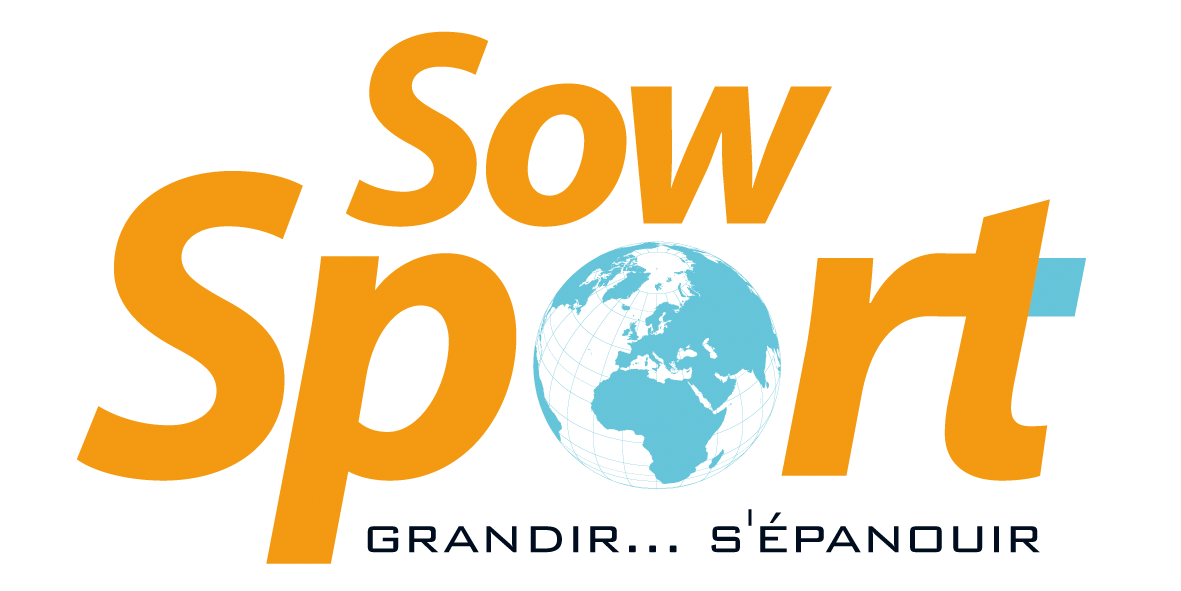 Mail : sowsport@hotmail.fr          bruno.beillevaire@orange.fr		Saint Cézaire, le 03 juin 2019.Objet : Assemblée GénéraleChers Adhérents,Comme chaque année, nous devons nous réunir pour faire le bilan de l’année qui s’est écoulée, et parler de l’avenir de notre association. Notre assemblée générale se déroulera donc le :30 JUIN 2019 à 11h30Au Tir à l’ArcA Saint Cézaire sur SiagneAfin de fêter comme il se doit la fin de la saison sportive, nous serions heureux de vous compter parmi nous lors de la grande fête organisée juste après l’assemblée générale (merci de nous retourner le coupon réponse ci-joint avant le 15 juin). A ce titre, nous vous inviterons à partager le verre de l’amitié, et un barbecue géant pour lequel le club fournira grillades, boissons et fromage. Pour le reste, nous vous incitons à participer à une auberge espagnole, avec entrées et desserts que nous dégusterons en toute convivialité.L’après-midi se poursuivra avec concours de boules, jeux de ballon etc…J’espère, Chers Adhérents, vous voir nombreux car c’est une année élective avec renouvellement du conseil d’administration, et je vous prie de croire à mes sincères salutations sportives.	Le Président	Bruno BEILLEVAIREFamille………………………………………………………………………………………Nombre de personnes………………………………………………………………………..Participeront au barbecue de l’AG :      oui            nonApporteront à l’auberge espagnole :     entrée             dessert